What kinds of sessions would you like to see included at future FAEC meetings?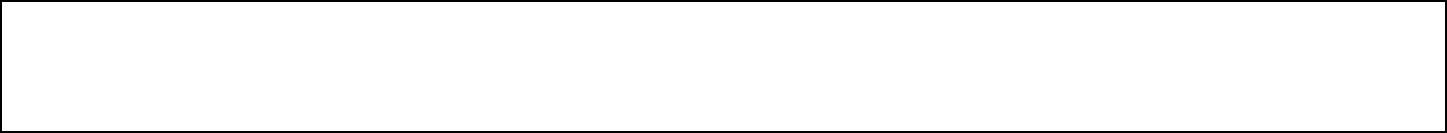 What did you like most about the meeting?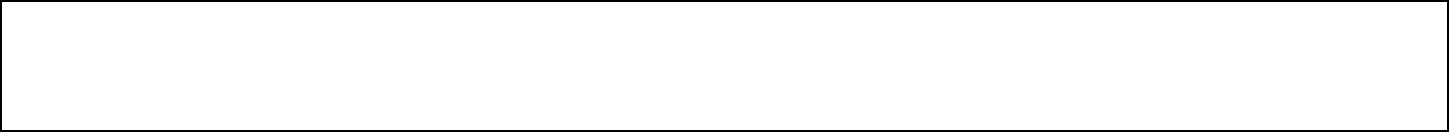 What did you like least about the meeting?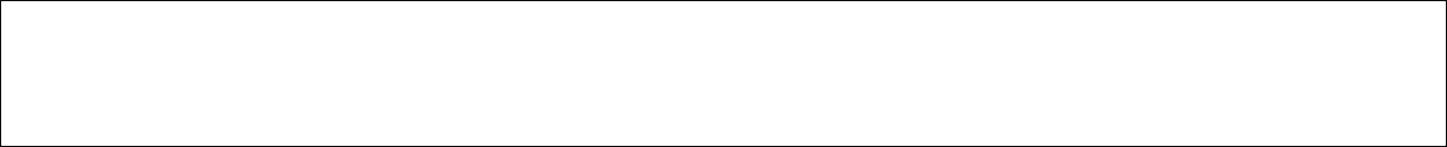 Please provide any additional comments you may have on future conference locations, topics, speakers, or general suggestions regarding the meeting.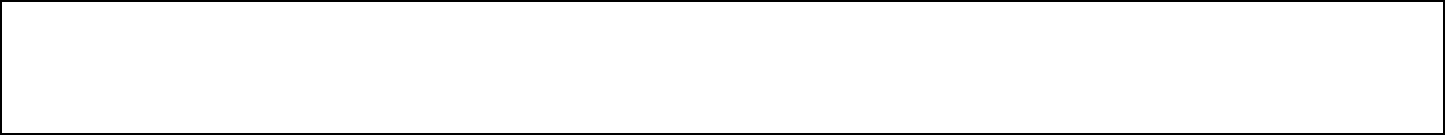 Virtual Attendees ONLY: You must enter all numerical codes from slide presentations below to receive CPE credit.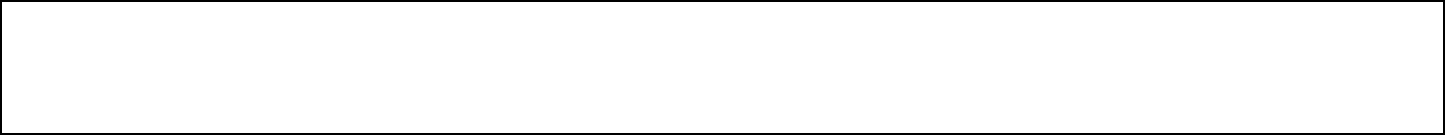 Call in attendees ONLY: Please provide two observations for each of the presentations regarding the material discussed.  You must do this to receive CPE credit.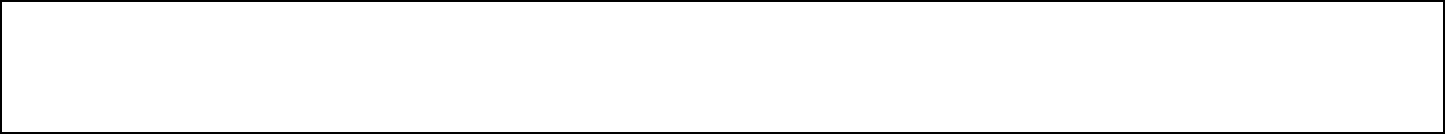 Send completed evaluations to: Brett.Baker@nrc.govQUALITYQUALITYQUALITYQUALITYQUALITYUSEFULNESSUSEFULNESSUSEFULNESSUSEFULNESSNot ApplicableVery LowSomewhat LowSomewhatHighVery HighPlease rate the quality & usefulness of…Very LowSomewhat LowSomewhat HighVery High1.  FAEC/CIGIE Business Updates2.  DoT OIG – Acquisition Audit  (Speakers: Terry Letko, Kathryn Novicky)3.  FRB OIG – Strengthening Organizational Governance (Speakers: Cynthia Gray, Jackie Ogle, John Galvin, Sean Newman,Monica Cook,Caitlin Romano)Please rate your satisfaction of…..Please rate your satisfaction of…..Please rate your satisfaction of…..Please rate your satisfaction of…..Please rate your satisfaction of…..Please rate your satisfaction of…..VeryDissatisfiedDissatisfiedSatisfiedVery Satisfied4. How satisfied were you with the registration?4. How satisfied were you with the registration?4. How satisfied were you with the registration?4. How satisfied were you with the registration?4. How satisfied were you with the registration?4. How satisfied were you with the registration?5. Were the stated learning objectives of the training session(s) met?5. Were the stated learning objectives of the training session(s) met?5. Were the stated learning objectives of the training session(s) met?5. Were the stated learning objectives of the training session(s) met?5. Were the stated learning objectives of the training session(s) met?5. Were the stated learning objectives of the training session(s) met?6. Were the stated prerequisites appropriate and sufficient?6. Were the stated prerequisites appropriate and sufficient?6. Were the stated prerequisites appropriate and sufficient?6. Were the stated prerequisites appropriate and sufficient?6. Were the stated prerequisites appropriate and sufficient?6. Were the stated prerequisites appropriate and sufficient?7. Were the program materials relevant and did they contribute to the achievement of the learning objectives?7. Were the program materials relevant and did they contribute to the achievement of the learning objectives?7. Were the program materials relevant and did they contribute to the achievement of the learning objectives?7. Were the program materials relevant and did they contribute to the achievement of the learning objectives?7. Were the program materials relevant and did they contribute to the achievement of the learning objectives?7. Were the program materials relevant and did they contribute to the achievement of the learning objectives?8. Were the individual instructors effective?8. Were the individual instructors effective?8. Were the individual instructors effective?8. Were the individual instructors effective?8. Were the individual instructors effective?8. Were the individual instructors effective?9. Was the time allotted to the learning activities appropriate?9. Was the time allotted to the learning activities appropriate?9. Was the time allotted to the learning activities appropriate?9. Was the time allotted to the learning activities appropriate?9. Was the time allotted to the learning activities appropriate?9. Was the time allotted to the learning activities appropriate?10. How satisfied were you with the virtual meeting software?10. How satisfied were you with the virtual meeting software?10. How satisfied were you with the virtual meeting software?10. How satisfied were you with the virtual meeting software?10. How satisfied were you with the virtual meeting software?10. How satisfied were you with the virtual meeting software?11. The content of the conference session was appropriate and informative?11. The content of the conference session was appropriate and informative?11. The content of the conference session was appropriate and informative?11. The content of the conference session was appropriate and informative?11. The content of the conference session was appropriate and informative?11. The content of the conference session was appropriate and informative?12. The conference was well organized?12. The conference was well organized?12. The conference was well organized?12. The conference was well organized?12. The conference was well organized?12. The conference was well organized?13. Conference staff was helpful and courteous?13. Conference staff was helpful and courteous?13. Conference staff was helpful and courteous?13. Conference staff was helpful and courteous?13. Conference staff was helpful and courteous?13. Conference staff was helpful and courteous?